Об утверждении программыпрофилактики рисков причинения вреда (ущерба) охраняемым законом ценностям в сфере муниципального земельного контроля на территории Слободо-Туринского муниципального района Свердловской области на 2024 годВ соответствии со статьей  Федерального закона от 31 июля 2020 года                № 248-ФЗ «О государственном контроле (надзоре) и муниципальном контроле в Российской Федерации», Постановлением Правительства Российской Федерации от 25.06.2021 № 990 «Об утверждении Правил разработки и утверждения контрольными (надзорными) органами программы профилактики рисков причинения вреда (ущерба) охраняемым законом ценностям», Постановлением Правительства Российской Федерации от 26.12.2018 № 1680 «Об утверждении общих требований к организации и осуществлению органами государственного контроля (надзора), органами муниципального контроля мероприятий по профилактике нарушений обязательных требований, требований, установленных муниципальными правовыми актами» и Уставом Слободо-Туринского муниципального районаПОСТАНОВЛЯЕТ:1. Утвердить Программу профилактики рисков причинения вреда (ущерба) охраняемым законом ценностям при осуществлении муниципального контроля на территории Слободо-Туринского муниципального района (далее - Программа профилактики) на 2024 год (прилагается).2. Комитету по управлению муниципальным имуществом Администрации Слободо-Туринского муниципального района, обеспечить исполнение Программы профилактики. 3. Опубликовать настоящее постановление в общественно-политической газете Слободо-Туринского муниципального района «Коммунар» и разместить на официальном сайте Администрации Слободо-Туринского муниципального района в информационно-телекоммуникационной сети «Интернет» http://slturmr.ru/.4. Контроль за исполнением настоящего постановления возложить на Заместителя Главы Администрации Слободо-Туринского муниципального района В.И. КазаковаГлава Слободо-Туринского муниципального района                  		        В.А. Бедулев ПРИЛОЖЕНИЕУТВЕРЖДЕНАпостановлением АдминистрацииСлободо-Туринскогомуниципального районаот 19.10.2023 № 428Программапрофилактики рисков причинения вреда (ущерба) охраняемым законом ценностям в сфере муниципального земельного контроля на территории Слободо-Туринского муниципального района Свердловской области на 2024 год1.1. Программа профилактики рисков причинения вреда (ущерба) охраняемым законом ценностям при осуществлении муниципального земельного контроля на 2024 год (далее – Программа) разработана в целях  стимулирования добросовестного соблюдения обязательных требований всеми контролируемыми лицами, устранения условий, причин и факторов, способных привести к нарушениям обязательных требований и (или) причинению вреда (ущерба) охраняемым законом ценностям в отношении объектов земельных отношений, а также создания условий для доведения обязательных требований до контролируемых лиц, повышение информированности о способах их соблюдения.1.2. Программа разработана в соответствии с Федеральным законом от 31.07.2020 № 248-ФЗ «О государственном контроле (надзоре) и муниципальном контроле в Российской Федерации» (далее – Федеральный закон № 248-ФЗ);   постановлением Правительства Российской Федерации от 25.06.2021 № 990 «Об утверждении Правил разработки и утверждения контрольными (надзорными) органами программы профилактики рисков причинения вреда (ущерба) охраняемым законом ценностям».1.3. Срок реализации Программы – 2024 год.I. Анализ текущего состояния осуществления муниципального земельного контроля, описание текущего развития профилактической деятельности Администрации Слободо-Туринского муниципального района, характеристика проблем, на решение которых направлена ПрограммаПредметом муниципального контроля является  соблюдение юридическими лицами, индивидуальными предпринимателями, гражданами (далее – контролируемые лица) обязательных требований в отношении объектов земельных отношений, за нарушение которых законодательством Российской Федерации предусмотрена административная ответственность; исполнение решений, принимаемых по результатам контрольных мероприятий.Объектами при осуществлении вида муниципального контроля являются: земли, земельные участки, части земельных участков, расположенные в границах Слободо-Туринского муниципального района.Контролируемыми лицами при осуществлении муниципального контроля являются физические лица, юридические лица и индивидуальные предприниматели.При осуществлении муниципального земельного контроля были проведены следующие профилактические мероприятия:- консультирование;- информирование;- объявление предостережений о недопустимости нарушения обязательных требований (далее – предостережение);Информирование осуществляется путем размещения сведений по вопросам соблюдения обязательных требований, предусмотренных частью 3 статьи 46 Федерального закона от 31 июля 2020 года № 248-ФЗ «О государственном контроле (надзоре) и муниципальном контроле в Российской Федерации» на официальном сайте Администрации Слободо-Туринского муниципального района в сети «Интернет» «http://slturmr.ru», в средствах массовой информации и в иных формах.В случае наличия у органа муниципального контроля сведений о готовящихся нарушениях обязательных требований или признаках нарушений обязательных требований и (или) в случае отсутствия подтвержденных данных о том, что нарушение обязательных требований причинило вред (ущерб) охраняемым законом ценностям либо создало угрозу причинения вреда (ущерба) охраняемым законом ценностям, орган муниципального контроля объявляет контролируемому лицу предостережение о недопустимости нарушения обязательных требований и предлагает принять меры по обеспечению соблюдения обязательных требований.Предостережение должно содержать указание на соответствующие требования, предусматривающий их нормативный правовой акт, информацию о том, какие конкретно действия (бездействие) контролируемого лица могут привести или приводят к нарушению обязательных требований, а также предложение принять меры по обеспечению соблюдения обязательных требований. Предостережение не может содержать требование представления контролируемым лицом сведений и документов.В 2023 году мероприятия по контролю без взаимодействия с контролируемыми лицами на основании статьями 74, 75 Федерального закона от 31.07.2020 № 248-ФЗ «О государственном контроле (надзоре) и муниципальном контроле в Российской Федерации» осуществлялись в формате выездных обследований земельных участков. Всего за отчетный период проведено 4 выездных обследований. Вынесено 4 предостережения нарушений обязательных требований.II. Цели и задачи реализации программы профилактики рисков причинения вреда1. Целями реализации Программы являются:- предупреждение нарушений обязательных требований в сфере муниципального земельного контроля;- предотвращение угрозы причинения, либо причинения вреда государственным ценностям вследствие нарушений обязательных требований;- устранение существующих и потенциальных условий, причин и факторов, способных привести к нарушению обязательных требований и угрозе причинения, либо причинения вреда;- формирование моделей социально ответственного, добросовестного, правового поведения контролируемых лиц;- повышение прозрачности системы контрольно-надзорной деятельности.2. Задачами реализации Программы являются:- оценка возможной угрозы причинения, либо причинения вреда (ущерба) государственным ценностям, выработка и реализация профилактических мер, способствующих ее снижению;- выявление факторов угрозы причинения, либо причинения вреда (ущерба), причин и условий, способствующих нарушению обязательных требований, определение способов устранения или снижения угрозы;- оценка состояния подконтрольной среды и установление зависимости видов, форм и интенсивности профилактических мероприятий от присвоенных контролируемым лицам категорий риска;- создание условий для изменения ценностного отношения контролируемых лиц к рисковому поведению, формирования позитивной ответственности за свое поведение, поддержания мотивации к добросовестному поведению;- регулярная ревизия обязательных требований и принятие мер к обеспечению реального влияния на подконтрольную сферу комплекса обязательных требований, соблюдение которых составляет предмет муниципального контроля;- формирование единого понимания обязательных требований у всех участников контрольно-надзорной деятельности;- создание и внедрение мер системы позитивной профилактики; повышение уровня правовой грамотности контролируемых лиц, в том числе путем обеспечения доступности информации об обязательных требованиях и необходимых мерах по их исполнению;- снижение издержек контрольно-надзорной деятельности и административной нагрузки на контролируемых лиц.III. Перечень профилактических мероприятий, сроки(периодичность) их проведения1. В соответствии с Положением о муниципальном земельном контроле на территории Слободо-Туринского муниципального района, утвержденным решением Думы Слободо-Туринского муниципального района, проводятся следующие профилактические мероприятия:а) информирование;б) обобщение правоприменительной практики;в) объявление предостережения;г) консультирование;д) профилактический визит.2. Перечень профилактических мероприятий с указанием сроков (периодичности) их проведения, ответственных за их осуществление указаны в приложении к Программе.IV. Показатели результативности и эффективности программы профилактики рисков причинения вреда1. Для оценки результативности и эффективности Программы устанавливаются следующие показатели результативности и эффективности:а) доля нарушений, выявленных в ходе проведения контрольных (надзорных)  мероприятий, от общего числа контрольных (надзорных) мероприятий, осуществленных в отношении контролируемых лиц – 0 %.Показатель рассчитывается как процентное соотношение количества нарушений, выявленных в ходе проведения контрольных мероприятий, к общему количеству проведенных контрольных мероприятий;б) доля профилактических мероприятий в объеме контрольных мероприятий – 60-70 %.Показатель рассчитывается как отношение количества проведенных профилактических мероприятий к количеству проведенных контрольных мероприятий. Ожидается ежегодный рост указанного показателя.  2. Сведения о достижении показателей результативности и эффективности Программы включаются Администрацией Слободо-Туринского муниципального района в состав доклада о виде муниципального контроля в соответствии со статьей 30 Федерального закона «О государственном контроле (надзоре) и муниципальном контроле в Российской Федерации».Перечень профилактических мероприятий,сроки (периодичность) их проведения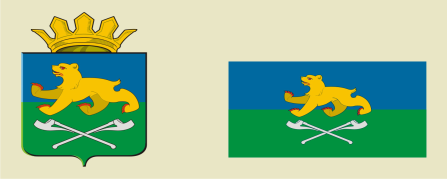 АДМИНИСТРАЦИЯ СЛОБОДО-ТУРИНСКОГОМУНИЦИПАЛЬНОГО РАЙОНАПОСТАНОВЛЕНИЕАДМИНИСТРАЦИЯ СЛОБОДО-ТУРИНСКОГОМУНИЦИПАЛЬНОГО РАЙОНАПОСТАНОВЛЕНИЕ19.10.2023№ 428с. Туринская Слободас. Туринская Слобода№ п/пВид мероприятияФорма мероприятияПодразделение и (или) должностные лица Администрации Слободо-Туринского муниципального района, ответственные за реализацию мероприятияСроки (периодичность) их проведения1.ИнформированиеПроведение публичных мероприятий (собраний, совещаний, семинаров) с контролируемыми лицами в целях их информированияКомитет по управлению муниципальным имуществом Администрации Слободо-Туринского муниципального района; специалист 1 категории комитета по управлению муниципальным имуществом Администрации Слободо-Туринского муниципального района (при необходимости)По мере необходимости в течение года;1.ИнформированиеПубликация на сайте Администрации Слободо-Туринского муниципального района руководств по соблюдению обязательных требований в сфере муниципального земельного контроля при направлении их в адрес Администрации Слободо-Туринского муниципального района уполномоченным федеральным органом исполнительной властиКомитет по управлению муниципальным имуществом Администрации Слободо-Туринского муниципального района; специалист 1 категории комитета по управлению муниципальным имуществом Администрации Слободо-Туринского муниципального района (при необходимости)По мере поступления1.ИнформированиеРазмещение и поддержание в актуальном состоянии на официальном сайте в сети «Интернет» Администрации Слободо-Туринского муниципального района информации, перечень которой предусмотрен п. 25 Положения о виде контроляКомитет по управлению муниципальным имуществом Администрации Слободо-Туринского муниципального района; специалист 1 категории комитета по управлению муниципальным имуществом Администрации Слободо-Туринского муниципального района (при необходимости)По мере обновления2.Обобщение правоприменительной практикиОбобщение и анализ правоприменительной практики контрольно-надзорной деятельности в сфере муниципального земельного контроля с классификацией причин возникновения типовых нарушений обязательных требований и размещение утвержденного доклада о правоприменительной практике на официальном сайте Администрации Слободо-Туринского муниципального района в срок, не превышающий 5 рабочих дней со дня утверждения доклада.Комитет по управлению муниципальным имуществом Администрации Слободо-Туринского муниципального района; специалист 1 категории комитета по управлению муниципальным имуществом Администрации Слободо-Туринского муниципального района (при необходимости)Ежегодно (не позднее 25 февраля года, следующего за годом обобщения правоприменительной практики)3.Объявление предостереженияОбъявление предостережений контролируемым лицам для целей принятия мер по обеспечению соблюдения обязательных требованийКомитет по управлению муниципальным имуществом Администрации Слободо-Туринского муниципального района; специалист 1 категории комитета по управлению муниципальным имуществом Администрации Слободо-Туринского муниципального района (при необходимости)В течение года (при наличии оснований)4.КонсультированиеПроведение должностными лицами администрации Слободо-Туринского муниципального района консультаций по вопросам:муниципального земельного контроля.Консультирование осуществляется посредствам личного обращения, телефонной связи, электронной почты, видео-конференц-связи, при получении письменного запроса - в письменной форме в порядке, установленном Федеральным законом «О порядке рассмотрения обращения граждан Российской Федерации», а также в ходе проведения профилактического мероприятия, контрольного (надзорного) мероприятия.Комитет по управлению муниципальным имуществом Администрации Слободо-Туринского муниципального района; специалист 1 категории комитета по управлению муниципальным имуществом Администрации Слободо-Туринского муниципального района (при необходимости)В течение года (при наличии оснований)5.Профилактический визитПроведение должностными лицами органа муниципального контроля информирования контролируемых лиц об обязательных требованиях, предъявляемых к его деятельности либо к принадлежащим ему объектам муниципального контроля, их соответствии критериям риска, основаниях и о рекомендуемых способах снижения категории риска, а также о видах, содержании и об интенсивности контрольных (надзорных) мероприятий, проводимых в отношении объекта муниципального контроля, исходя из его отнесения к соответствующей категории риска.Обязательные профилактические визиты проводятся в соответствии с  п. 39  Положения о виде контроля.Комитет по управлению муниципальным имуществом Администрации Слободо-Туринского муниципального района; специалист 1 категории комитета по управлению муниципальным имуществом Администрации Слободо-Туринского муниципального района (при необходимости)Профилактические визиты подлежат проведению в течение года (при наличии оснований).